Муниципальное казенное общеобразовательное учреждение «Средняя общеобразовательная школа №13»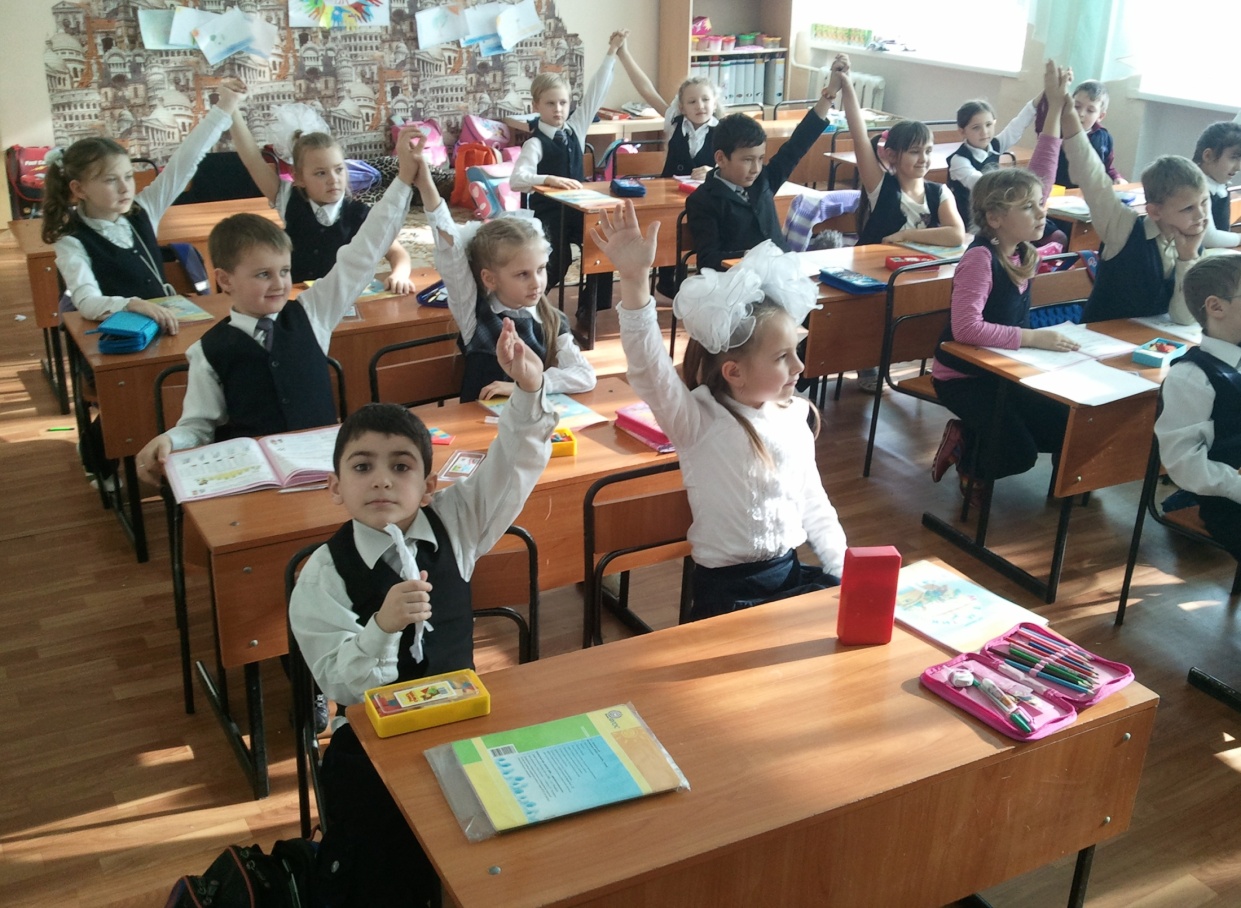 Автор:  учитель начальных классов МКОУ «СОШ №13» с. Надежда Шпаковского района Ставропольского края Бузулукина Татьяна Николаевна      Чтобы полноценно усваивать знания, нужно поглощать их с аппетитом.Анатоль ФрансЯ помню, как в школьные годы нам  нравилось играть с друзьями во дворе или на переменах в школе. Как огорчала нас необходимость читать серые и скучные учебники,  запоминать новые термины.  Сегодня  дети точно так же хотят играть и точно так же не любят заниматься навязанными нами   непонятными и неинтересными делами. Детям не нравится молча  и неподвижно   сидеть на длиннющих неинтересных уроках, запоминать  массу информации, а   затем пытаться непонятно для чего ее пересказывать. Поэтому у меня возник  вопрос - как же превратить скучный, принудительный урок  - в урок интересный, увлекательный.   	Как здорово, что  я приняла участие      во Всероссийском   педагогическом конкурсе «Активные методы обучения» (образовательный  портал «Мой университет»)!  Разрабатывая урок, я поняла, что каждый его  этап   можно провести  с применением активных методов обучения. А это значит – задействовать каждого ученика на каждом этапе урока. Это позволяет учителю  осуществить переход от пассивного объекта к активному субъекту.          «Как бы не навредить», - говорила я себе, планируя использовать данную методику   на практике. Казалось бы,  стаж моей  работы дает     право сказать: «Я знаю, как учить».  Но нет… Современное общество требует от учителя непрерывного движения, постоянного самообразования.            И чтобы «не навредить», я начала изучать эту  активные методы обучения. Появление методов активного обучения связано со стремлением преподавателей и тренеров активизировать познавательную деятельность обучающихся или способствовать  ее повышению. Я узнала, что идеи активизации обучения высказывались учёными на протяжении всего периода становления и развития педагогики задолго до оформления её в самостоятельную научную дисциплину. К родоначальникам идей активизации относят Я.А. Коменского, Ж.-Ж. Руссо, И.Г. Песталоцци, К.Д Ушинского и других. Из числа отечественных психологов к идее активности в разное время обращались Б.Г. Ананьев, Л.С. Выготский, А.Н. Леонтьев, Б.Ф. Ломов, С.Л. Рубинштейн и другие.          Затем стала осваивать  дистанционные  курсы «Активные методы обучения» и «Интерактивные технологии».  Они    помогли   мне узнать, как с использованием  активных методов обучения можно повысить учебную мотивацию  одноминутным настроем на урок. Вот такое небольшое стихотворение  поможет  ребятам избавиться от плохого настроения:                              Все мальчишки подтянитесь!                             Все девчонки улыбнитесь!                             Со словами «Знания добуду!»                             Помашите вы друг другу!             А как эффективно с помощью активных методов обучения можно провести объяснение нового материала, организовать самостоятельную работу над темой, поднять энергетику учащихся, помочь   ребятам оглянуться назад и оценить приобретенные знания и умения, выявить свои успехи и подвести итоги урока!       Но это теория. А как же быть на практике?!    Чтобы ответить на этот вопрос я провела сравнительный анализ урока, построенного по технологии модерации с применением активных методов обучения с традиционным уроком. Апробировала АМО на каждом этапе урока, построенного  по технологии интерактивного  обучения. Чтобы сделать определенные выводы об эффективности применения активных методов, сначала  я проводила  опытный этап урока по традиционной форме проведения уроков.              В таблице отображены сравнительные  данные:Данные  исследования «Эффективность применения технологии модерации и  активных методов обучения»         Данный сравнительный анализ  позволил мне сделать вывод, что процесс совместной работы, организованный с помощью активных методов обучения и технологии  модерации  способствует снятию барьеров общения, создает условия для развития  творческого мышления и принятия нестандартных решений, формирует и развивает навыки совместной деятельности, значительно повышают учебную мотивацию.        В таблице отражены критерии и показатели эффективности  урока, проведенного по технологии модерации с применением активных методов обучения.:Этап урокаТема урокаТехнология урокаИнструкция проведенияРезультатИнициация (настрой на урок)Математика. Число и цифра 5.Традиционный урокОрг. моментСтрогая подготовка к уроку.Инициация (настрой на урок)Математика. Число и цифра 5.Интерактивная технология с применением  АМОУчитель читает стихотворение:Все мальчишки подтянитесь.Все девчонки улыбнитесь.Со словами «Знания добуду»Помашите вы друг другу.Доброжелательный  настрой на урок, повышение интереса к уроку, приветствие друг с другом.Инициация (настрой на урок)Окружающий мир. Материки и океаны.Традиционный урокОрг. момент. Строгая подготовка к уроку.Инициация (настрой на урок)Окружающий мир. Материки и океаны.Интерактивная технология с применением  АМОСлова учителя:Один мудрец сказал:Считай, что потерял ты день, в который не улыбнулся Не подарил кому-то доброту.Ребята, давайте наберем в руки свою доброту и подуем на нее так, чтобы ее получили все присутствующие.Доброжелательный  настрой на урок, повышение интереса к уроку, воспитывать чувство быть добрым, задают  нужный ритм, обеспечивают рабочий настрой и хорошую атмосферу в классе.Вхождение или погружение в темуОкружающий мир. Глобус и карта.Традиционный урокУ учителя в руке глобус, а на доске висит карта. Ребята, вы знаете, как называются эти предметы? Тема урока «глобус и карта»4-5 учеников подняли руки, а остальные занимались своими делами.Вхождение или погружение в темуОкружающий мир. Глобус и карта.Интерактивная технология с применением  АМОРебята, вы любите разгадывать кроссворды? Я вам предлагаю разгадать кроссворд, а ключевые  слова нам подскажут тему сегодняшнего урока. Все учащиеся включились в интересный для них вид деятельности, в ходе которого вспомнили понятия, с которыми они знакомились на предыдущих уроках. Вхождение или погружение в темуМатематика. Числа до 20. Традиционный урокРебята, вы уже хорошо знаете числа от 1 до 9. Как они называются? (однозначные)  Назовите, пожалуйста, следующие за ними числа. А как они называются? (двузначные) Тема нашего урока: Двузначные числа.Не все ученики включились в работу.Вхождение или погружение в темуМатематика. Числа до 20. Интерактивная технология с применением  АМОРебята, у вас на столах лежит  счетный материал - числа. (от 1 до 20) Поработайте в парах, распределите  все числа по группам. Какие группы у вас получились.Все ученики включились в работу. Варианты распределения разнообразны. Появилась проблемная ситуация, у учащихся активизировалась мыслительная деятельность.Формирование ожиданий учениковРусский язык. Имена собственные.Традиционный урокПо традиционной форме проведения урока этого этапа нет.------------------Формирование ожиданий учениковРусский язык. Имена собственные.Интерактивная технология с применением  АМОАМО «Дерево ожиданий и успеха». После определения темы урока учащиеся на листах, похожие на листья деревьев, пишут те действия,  какие они ожидают выполнять на уроке по данной теме.Формируются действия по целеполаганию.Интерактивная ЛекцияМатематика. Виды линий: прямая и кривая.Традиционный урокРебята, кто может сказать, что такое прямая линия, что такое кривая?7-8 учеников услышали вопрос учителя, 3-4 -подняли руки, 7-9 не поняли о чем идет речь.Интерактивная ЛекцияМатематика. Виды линий: прямая и кривая.Интерактивная технология с применением  АМОНа слайде изображения прямой и кривой. Ребята, посмотрите на экран и встаньте все как эта линия (учитель показывает на прямую), а сейчас встаньте как эта линия (учитель показывает на кривую). А сейчас опять как эта линия. Как вы стоите? (прямо, ровно) Как называется линия? (прямая) Сможем мы ее начертить без линейки (нет), а эту линию? (да) Как она называется? (кривая)АМО активизировал всех учащихся, все учащиеся начертили прямую линию и кривую. Материал отлично усвоен. На отработку навыков начертания линий осталось больше времени.Проработка содержания темыМатематика. Задачи на сравнение.Традиционный урокОдин ученик решает задачу на доске, остальные списывают. Следующую задачу решает другой ученик.При таком подходе активизация происходит у 40-50% учащихся.Проработка содержания темыМатематика. Задачи на сравнение.Интерактивная технология с применением  АМОУчащиеся работают в группе. АМО-ролевая игра «Фармацевты, геологи, повара, художники».  На столах раздаточный материал. У «художников» палитра с красками, у поваров баночки с чаем, у «геологов» - полезные ископаемые.Ребята проведите сравнение и ответьте, на сколько больше или на сколько меньше?«Художники» - сравните теплые и холодные тона красок, «повара» - чай с сахаром и без сахара, «геологи» - гладкие горные породы и шероховатые, «фармацевты» - растворы с запахом и без запаха.При использовании АМО формируются все виды УУД: Личностные: работать в команде, вносить свой вклад в работу для достижения общих результатов, понимать и оценивать свой вклад в решение общих задачПознавательные:   самостоятельно «читать» и объяснять информациюКоммуникативные:  активно участвовать в обсуждениях, возникающих на уроке,работать консультантом и помощником для других ребят, работать с консультантами и помощниками в своей группе. Регулятивные:  принимать участие в обсуждении и формулировании алгоритма выполнения конкретного задания; Предметные: составлять и решать задачи, знание состава чисел.ПодведениеитоговЛитературное чтение. Золотой ключик или приключения Буратино.Традиционный урокРебята, скажите, что вы сегодня узнали на уроке? Чем занимались?Отвечают на вопросы 6-8 учеников, а остальные уже собирают свои принадлежности.ПодведениеитоговЛитературное чтение. Золотой ключик или приключения Буратино.Интерактивная технология с применением  АМОАМО «Ресторан»Учитель предлагает ученикам представить, что сегодняшний день они провели в ресторане и теперь директор ресторана просит их ответить на несколько вопросов:- Я съел бы еще этого…- Больше всего мне понравилось…- Я почти переварил…- Я переел…- Пожалуйста, добавьте…Ученики пишут свои ответы на карточки и приклеивают на лист флип-чарта, комментируя.Эти методы помогают эффективно, грамотно и интересно подвести итоги урока и завершить работу. Учитель  получает обратную связь от учеников от прошедшего урока.Эмоциональная разрядкаОкружающий мир. Тепловые пояса ЗемлиТрадиционный урокПо традиционной форме проведения урока этого этапа нет.------------------Эмоциональная разрядкаОкружающий мир. Тепловые пояса ЗемлиИнтерактивная технология с применением  АМОАМО «Земля, воздух, огонь и вода»Учитель просит обучающихся по его команде изобразить одно из состояний – воздух, землю, огонь и воду.  Воздух. Ученики начинает дышать глубже, чем обычно. Земля. Теперь ученики должны установить контакт с землей, «заземлиться» и почувствовать уверенность.Огонь. Ученики активно двигают руками, ногами, телом, изображая языки пламени.Вода. Эта часть упражнения составляет контраст с предыдущей.Затем учитель просит изобразить одно из состояний климата разных тепловых поясов. (Полярный, умеренный, тропический)Достаточно 5 – 10 минут веселой и активной игры для того, чтобы встряхнуться, весело и активно расслабиться, восстановить энергию. Повышает интерес к уроку.Критерии и показателиИнтерактивная технология и АМОТрадиционный подходИнтерес и мотивацияБлагодаря активным методам обучения целенаправленно создаетсяучителемНе создаетсяЦелеполагание урокаЦель урока согласуется вобсуждении с учениками, что соответствует ФГОСЦель урока задаетсяучителемХарактер учебных заданийПроблемный, поисковый.творческий, деятельностныйРепродуктивный по алгоритму.Активность ученика на урокеВысказывание своей точки зрения, участие в диалоге, дискуссии; формулированиегипотез; предложениесвоего способа решенияОтветы на вопросыучителярепродуктивного,воспроизводящегохарактераФорма пространства учебнойдеятельностиУрок-исследование, защита проекта, игровой урок,  урок-конференция и т.д.Традиционный урокПсихологический  климат урокаПоложительноеэмоциональное воздействие,комфортностьНапряженность, страх,смятениеРефлексия урокаПрисутствуетОтсутствуетПриёмы, методики,технологии преподаванияНаличие авторских приемов,Методик.Типовые учебныепланы и методики